T.C.KÜÇÜKÇEKMECE KAYMAKAMLIĞIAKŞEMSETTİN İLKOKULU MÜDÜRLÜĞÜ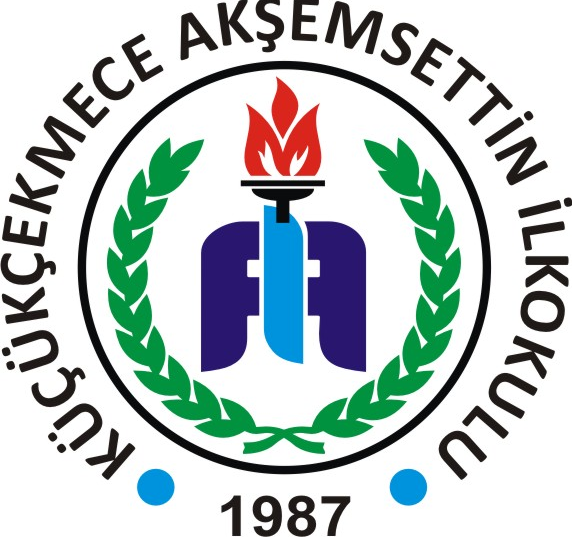 2019-2023STRATEJİK PLANIARALIK 2019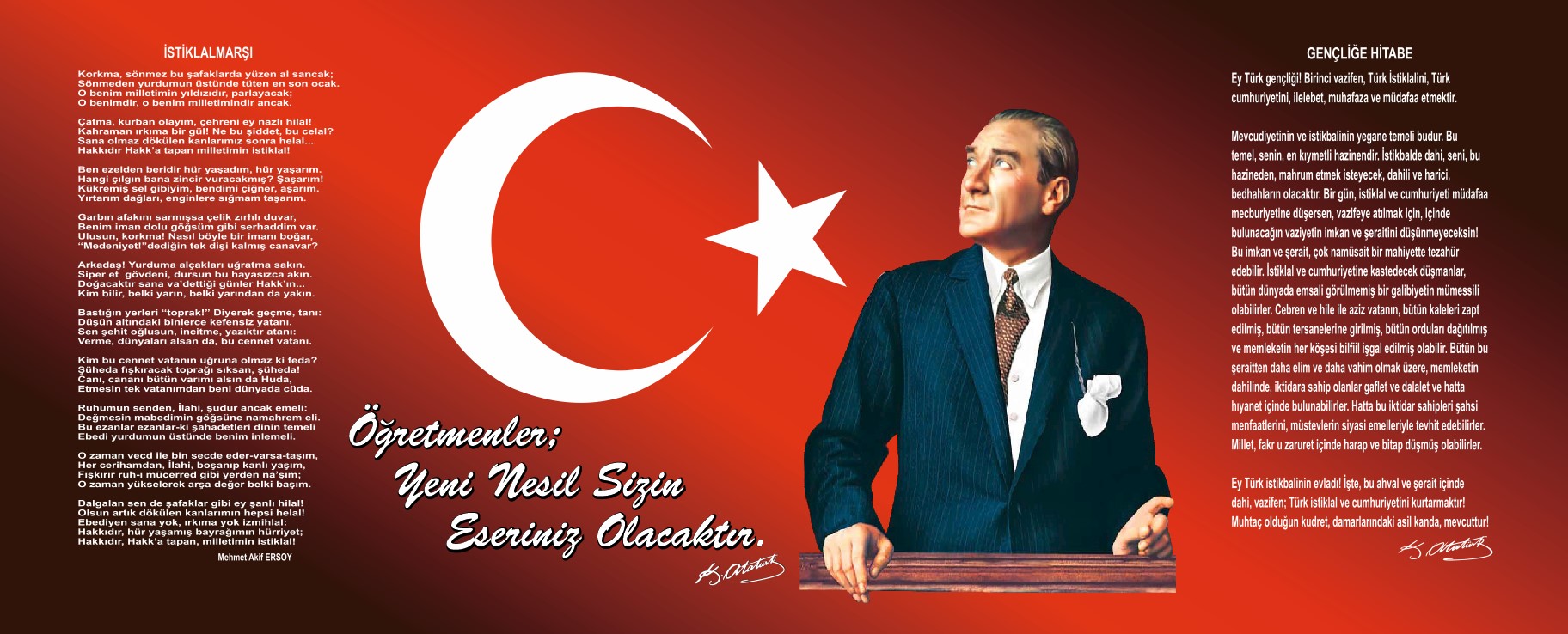 
SUNUŞ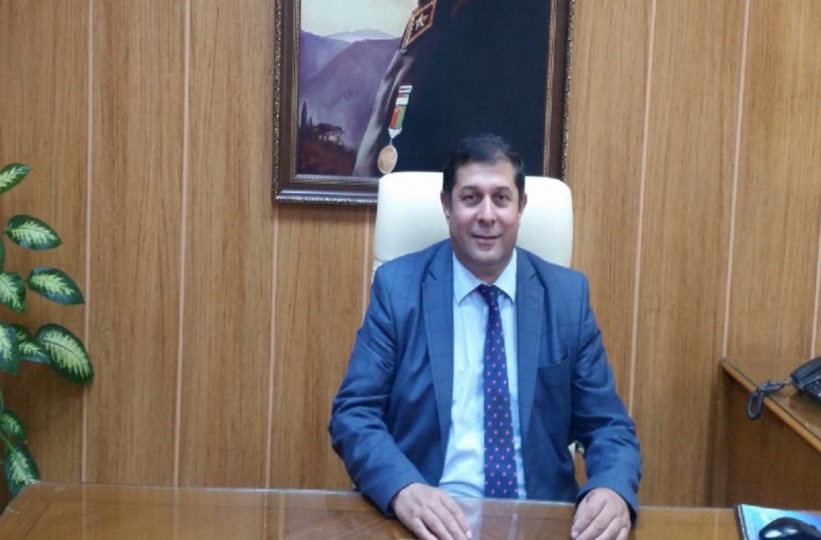 Türk Eğitim Sisteminin hedeflerini ve felsefesini temel alan okul yönetim anlayışımız çağın gereklerine uygun araç ve gereçlerle; eğitim öğretim çalışmalarında en üst seviyede hizmet verme anlayışındadır. Okulumuz tüm personeliyle çağın eğitim anlayışına ve eğitimin evrensel niteliklerine uygun olarak öğrencilerimizi yetiştirmekte, ayrıca ahlaki ilkeleri birincil değer olarak taşıma çabası içerinde hareket etmektedir. Topluma kazandırmayı hedeflediğimiz tüm öğrencilerimiz, problem çözme ve öğrendiği bilgisini karşılaştığı yeni durumlara aktarma becerisine sahip olmalıdır. Her öğrencinin ailesinden ve okulundan aldığı bilgi birikimi farklılık gösterebilir. Ancak ortak ve temel değerler ele alındığında tüm öğrencilerimizin temel hak ve ödevlerini bilen, Türkiye Cumhuriyeti Anayasasına bağlı, toplumsal ahlak değerlerini bilen ve uygulayan bir nesil olarak yetiştirilmeleri öncelikli hedefimizdir Stratejik planlama sürecinde hedeflerimize ulaşmada ortak amaç birliği içerisinde hareket etme, sınıf içi uygulamalarda zümre birliğinin sağlanması ve özellikle velilerimizin etkin katılımıyla “öğrenci merkezli öğretim” anlayışımızın okul iklimine yansıması başarımızın anahtarı olmuştur ve olmaya devam edecektir.                                                                                                                                                                          Erol OCAKLI                                                                                                                                                                                                                                                               Okul Müdürü                  İçindekilerSUNUŞ……………………………………………………...................................................................3İÇİNDEKİLER………………………………………………………………………………………..4BÖLÜM 1 GİRİŞ VE PLAN HAZIRLIK SÜRECİ…………………………………………………5BÖLÜM 2 DURUM ANALİZİ………………………………………………………………………6OKULUN KISA TANITIMI…………………………………………………………………………6OKULUN MEVCUT DURUMU TEMEL İSTATİSTİKLER………………………………………7PAYDAŞ ANALİZİ………………………………………………………………………………….13GZFT GÜÇLÜ,ZAYIF FIRSAT TEHDİT ANALİZİ………………………………………………29GELİŞİM VE SORUN ALANLARI………………………………………………………………...35BÖLÜM 3 MİSYON,VİZYON VE TEMEL DEĞERLER………………………………………….39BÖLÜM 4 AMAÇ HEDEF VE EYLEMLER……………………………………………………….41TEMA 1 EĞİTİM VE ÖĞRETİME ERİŞİM………………………………………………………...41TEMA 2 EĞİTİM VE ÖĞRETİMDE KALİTENİN ARTTIRILMASI…………………………….43TEMA 3 KURUMSAL KAPASİTE………………………………………………………………….47BÖLÜM 5 MALİYETLENDİRME…………………………………………………………………..52BÖLÜM 6 İZLEME VE DEĞERLENDİRME……………………………………………………….53BÖLÜM I: GİRİŞ ve PLAN HAZIRLIK SÜRECİ2019-2023 dönemi stratejik plan hazırlanması süreci Üst Kurul ve Stratejik Plan Ekibinin oluşturulması ile başlamıştır. Ekip tarafından oluşturulan çalışma takvimi kapsamında ilk aşamada durum analizi çalışmaları yapılmış ve durum analizi aşamasında paydaşlarımızın plan sürecine aktif katılımını sağlamak üzere paydaş anketi, toplantı ve görüşmeler yapılmıştır. Durum analizinin ardından geleceğe yönelim bölümüne geçilerek okulumuzun amaç, hedef, gösterge ve eylemleri belirlenmiştir. Çalışmaları yürüten ekip ve kurul bilgileri altta verilmiştir.STRATEJİK PLAN ÜST KURULUBÖLÜM II: DURUM ANALİZİDurum analizi bölümünde okulumuzun mevcut durumu ortaya konularak neredeyiz sorusuna yanıt bulunmaya çalışılmıştır. Bu kapsamda okulumuzun kısa tanıtımı, okul künyesi ve temel istatistikleri, paydaş analizi ve görüşleri ile okulumuzun Güçlü Zayıf Fırsat ve Tehditlerinin (GZFT) ele alındığı analize yer verilmiştir.Okulun Kısa TanıtımıOkulumuz arsası Milli Eğitim Bakanlığına ait olup, birinci binamız A Blok’un 1986 yılında temeli atılmış ve aynı yıl tamamlanmıştır. 1987-1988 yılında 10 adet derslik, bir adet sığınak, bir adet konferans salonu, bir adet müdür odası, bir adet müdür yardımcısı odası, bir adet öğretmenler odası 3 adet idari oda olmak üzere Papaz Köprüsü İlkokulu olarak eğitim öğretime başlamıştır. O günün kurucu müdürü Zekayi Ruşen ŞEYDA’nın teklifi üzerine Akşemsettin İlkokulu olarak isim almıştır. 1997 yılına kadar ilkokul olarak hizmet vermiştir. 1997-1998 eğitim öğretim yılında 8 yıllık zorunlu eğitime geçmiştir. 1990 yılında aynı bahçeye Köprülü Mehmet Paşa İlköğretim Okulu açılmıştır. 1999-2000 Eğitim Öğretim yılında ilköğretim müfettişlerinin teklifi ve İl Milli Eğitim Müdürlüğünün komisyon kararı ile 22.06.2000 tarih ve 420/567 sayılı kararı ile Akşemsettin İlköğretim Okulu adı altında birleşmiştir. 2012 yılında eğitim sistemimizin 4 + 4 + 4 olarak değiştirilmesi ve okulların ilkokul ve ortaokul olarak ayrılması sebebi ile okulumuz 2012 - 2013 Eğitim Öğretim döneminde ilkokul olmuştur. Bu sebeple okulumuzun ismi Akşemsettin İlkokulu olarak değişmiştir. Okulumuz binası yenilenmek üzere 2017 tarihinde yıkılmış olup inşaatı halen devam etmektedir. Okulumuz eğitim öğretime 75.Yıl Sefaköy İmam Hatip Ortaokulu binasında devam etmektedir.Okulun Mevcut Durumu: Temel İstatistiklerOkul KünyesiOkulumuzun temel girdilerine ilişkin bilgiler altta yer alan okul künyesine ilişkin tabloda yer almaktadır.Temel Bilgiler Tablosu- Okul Künyesi Çalışan BilgileriOkulumuzun çalışanlarına ilişkin bilgiler altta yer alan tabloda belirtilmiştir.Çalışan Bilgileri TablosuOkulumuz Bina ve Alanları (75.Yıl Sefaköy İmam Hatip Ortaokulu Binası)Okulumuzun binası ile açık ve kapalı alanlarına ilişkin temel bilgiler altta yer almaktadır.Okul Yerleşkesine İlişkin BilgilerSınıf ve Öğrenci BilgileriOkulumuzda yer alan sınıfların öğrenci sayıları alttaki tabloda verilmiştir.Donanım ve Teknolojik KaynaklarımızTeknolojik kaynaklar başta olmak üzere okulumuzda bulunan çalışır durumdaki donanım malzemesine ilişkin bilgiye alttaki tabloda yer verilmiştir.Teknolojik Kaynaklar TablosuGelir ve Gider BilgisiOkulumuzun genel bütçe ödenekleri, okul aile birliği gelirleri ve diğer katkılar da dâhil olmak üzere gelir ve giderlerine ilişkin son iki yıl gerçekleşme bilgileri alttaki tabloda verilmiştir.PAYDAŞ ANALİZİKurumumuzun temel paydaşları öğrenci, veli ve öğretmen olmakla birlikte eğitimin dışsal etkisi nedeniyle okul çevresinde etkileşim içinde olunan geniş bir paydaş kitlesi bulunmaktadır. Paydaşlarımızın görüşleri anket, toplantı, dilek ve istek kutuları, elektronik ortamda iletilen önerilerde dâhil olmak üzere çeşitli yöntemlerle sürekli olarak alınmaktadır.Paydaş anketlerine ilişkin ortaya çıkan temel sonuçlara altta yer verilmiştir: GZFT (Güçlü, Zayıf, Fırsat, Tehdit) Analizi Okulumuzun temel istatistiklerinde verilen okul künyesi, çalışan bilgileri, bina bilgileri, teknolojik kaynak bilgileri ve gelir gider bilgileri ile paydaş anketleri sonucunda ortaya çıkan sorun ve gelişime açık alanlar iç ve dış faktör olarak değerlendirilerek GZFT tablosunda belirtilmiştir. Dolayısıyla olguyu belirten istatistikler ile algıyı ölçen anketlerden çıkan sonuçlar tek bir analizde birleştirilmiştir.Kurumun güçlü ve zayıf yönleri donanım, malzeme, çalışan, iş yapma becerisi, kurumsal iletişim gibi çok çeşitli alanlarda kendisinden kaynaklı olan güçlülükleri ve zayıflıkları ifade etmektedir ve ayrımda temel olarak okul müdürü/müdürlüğü kapsamından bakılarak iç faktör ve dış faktör ayrımı yapılmıştır. İç Faktörler Güçlü YönlerZayıf YönlerDış FaktörlerFırsatlarTehditlerGelişim ve Sorun AlanlarıGelişim ve sorun alanları analizi ile GZFT analizi sonucunda ortaya çıkan sonuçların planın geleceğe yönelim bölümü ile ilişkilendirilmesi ve buradan hareketle hedef, gösterge ve eylemlerin belirlenmesi sağlanmaktadır. Gelişim ve sorun alanları ayrımında eğitim ve öğretim faaliyetlerine ilişkin üç temel tema olan Eğitime Erişim, Eğitimde Kalite ve kurumsal Kapasite kullanılmıştır. Eğitime erişim, öğrencinin eğitim faaliyetine erişmesi ve tamamlamasına ilişkin süreçleri; Eğitimde kalite, öğrencinin akademik başarısı, sosyal ve bilişsel gelişimi ve istihdamı da dâhil olmak üzere eğitim ve öğretim sürecinin hayata hazırlama evresini; Kurumsal kapasite ise kurumsal yapı, kurum kültürü, donanım, bina gibi eğitim ve öğretim sürecine destek mahiyetinde olan kapasiteyi belirtmektedir.Gelişim ve sorun alanlarına ilişkin GZFT analizinden yola çıkılarak saptamalar yapılırken yukarıdaki tabloda yer alan ayrımda belirtilen temel sorun alanlarına dikkat edilmesi gerekmektedir.Gelişim ve Sorun AlanlarımızBÖLÜM III: MİSYON, VİZYON VE TEMEL DEĞERLEROkul Müdürlüğümüzün Misyon, vizyon, temel ilke ve değerlerinin oluşturulması kapsamında öğretmenlerimiz, öğrencilerimiz, velilerimiz, çalışanlarımız ve diğer paydaşlarımızdan alınan görüşler, sonucunda stratejik plan hazırlama ekibi tarafından oluşturulan Misyon, Vizyon, Temel Değerler; Okulumuz üst kurulana sunulmuş ve üst kurul tarafından onaylanmıştır.MİSYONUMUZOkulumuz; Türk Milli Eğitimi’nin amaç ve ilkeleri doğrultusunda; tüm benliğiyle insan, vatan, millet, bayrak, Atatürk sevgi ve saygısıyla dolu, demokrasi, laiklik, toplumsal değerleri koruma gibi kavramları yaşam tarzı olarak kabullenmiş, mutluluğu, sevgiyi ve sorumluluğu paylaşan, hoşgörülü, anlayışlı, sabırlı kişilik ve karakter sahibi nesiller yetiştirecek ve öğrencilerimizi bir üst öğretim kurumuna devam edebilecek eğitim ve öğretimsel alt yapıyla donatacak bilgi, saygı ve öz disiplinin temel değerler olduğu  eğitim ortamını hazırlar.VİZYONUMUZEşitsizliği azaltan, başarıyı hedef alan, kendi sorununu çözebilen, toplumsal sorunlara duyarlı bireyler yetiştiren kaliteli ve lider bir kurum olmak.TEMEL DEĞERLERİMİZ1.Okulumuzun amacı topluma, milli değerleri yaşamasını bilen, inançlara saygılı, ahlaklı, sorumluluk sahibi bilinçli bireyler yetiştirmektir. 2.Hizmet sunduğumuz ailelerimizin ve öğrencilerimizin isteklerini, ihtiyaçlarını belirleyip, bunları karşılamaya çalışırız. 3.Kararlarımızı elde ettiğimiz sonuçlara göre alırız. 4.Doğa ve çevreyi koruma bilinci aşılarız. 5.Başarının ancak takım çalışmasıyla elde edileceğine inanıyoruz. 6.Anayasa ve Milli Eğitim Temel Kanunu'nda yer alan amaç ve ilkelere uygun eğitim öğretim veren bir okuluz.7.İlköğretim Kurumları Yönetmeliğine uygun eğitim öğretim veren bir okuluz. 8.Çoklu zeka kuramını derslerde uygulayan bir okuluz.9. okulumuzda teknolojiden yararlanılır.10.Eğitimini, öğretimini velisi ve çevresiyle paylaşan, öğrencisinin de velisinin de katkısını alan bir okuluz. 11.Sorumluluk duygusu ve kendine güven bilincini kazandıracak ortam oluştururuz.12.Eğitim ve öğretimin kalitesini arttırmak için hiçbir masraftan kaçınmayan, elindeki bütün imkanları bu amaçla kullanan bir okuluz. 13.Öğrenciyi merkez alırız.14. okuldaki tüm personel ile yöneticiler arasındaki iletişim açık ve olumludur.15. Eşitlik ve adalet kavramlarına inanırız.16. yapacağımız çalışmaları planlar ve yaptığımız plana göre çalışırız.17.Atatürk inkılap, ilkeleri ve Atatürk Milliyetçiliğine inanır bu doğrultuda eğitim yaparız.18. okul ve ailenin işbirliğinin önemine inanırız.BÖLÜM IV: AMAÇ, HEDEF VE EYLEMLERTEMA I: EĞİTİM VE ÖĞRETİME ERİŞİMStratejik Amaç 1:  Kayıt bölgemizde yer alan bütün ilkokul kademesindeki öğrencilerin okullaşma oranlarını artıran, uyum ve devamsızlık sorunlarını gideren, onlara katılım ve tamamlama imkânı sunan etkin bir eğitim ve öğretime erişim süreci hâkim kılınacaktır.Stratejik Hedef 1.1:  Kayıt bölgemizde yer alan ilkokul kademesindeki öğrencilerin okullaşma oranları artırılacak, uyum ve devamsızlık sorunları giderilecektir.Performans GöstergeleriEylemlerTEMA II: EĞİTİM VE ÖĞRETİMDE KALİTENİN ARTIRILMASIStratejik Amaç 2:    Öğrencilerimizin gelişen dünyaya uyum sağlayacak şekilde bilişsel, duyuşsal ve fiziksel bakımdan donanımlı bireyler olabilmesi için eğitim ve öğretimde kalite artırılacaktır.Stratejik Hedef 2.1:   Öğrenme kazanımlarını takip eden ve başta veli, okul ve öğrencilerimizin yakın çevresi olmak üzere tüm paydaşları sürece dâhil eden bir yönetim anlayışı ile öğrencilerimizin akademik başarıları artırılacaktır.Performans GöstergeleriEylemlerStratejik Hedef 2.2:  Öğrencilerimizin bilimsel, kültürel, sanatsal, sportif ve toplum hizmeti alanlarında etkinliklere katılımı artırılacak, yetenek ve becerileri geliştirilecektir. Performans GöstergeleriEylemler                                                        TEMA III: KURUMSAL KAPASİTEStratejik Amaç 3: Okulumuzun beşeri, mali, fiziki ve teknolojik unsurları ile yönetim ve organizasyonu, eğitim ve öğretimin niteliğini ve eğitime erişimi yükseltecek biçimde geliştirilecektir.Stratejik Hedef 3.1: Okulumuz personelinin mesleki yeterlilikleri ile iş doyumu ve motivasyonları artırılacaktır.Performans GöstergeleriEylemlerStratejik Hedef 3.2: Okulumuzun mali ve fiziksel altyapısı eğitim ve öğretim faaliyetlerinden beklenen sonuçların elde edilmesini sağlayacak biçimde sürdürülebilirlik ve verimlilik esasına göre geliştirilecektir.Performans göstergeleriEylemlerStratejik Hedef 3.3: Okulumuzun yönetsel süreçleri, etkin bir izleme ve değerlendirme sistemiyle desteklenen, katılımcı, şeffaf ve hesap verebilir biçimde geliştirilecektir.Performans göstergeleriEylemlerV. BÖLÜM: MALİYETLENDİRME2019-2023 Stratejik Planı Faaliyet/Proje Maliyetlendirme TablosuVI. BÖLÜM: İZLEME VE DEĞERLENDİRMEOkulumuz Stratejik Planı izleme ve değerlendirme çalışmalarında 5 yıllık Stratejik Planın izlenmesi ve 1 yıllık gelişim planının izlenmesi olarak ikili bir ayrıma gidilecektir. Stratejik planın izlenmesinde 6 aylık dönemlerde izleme yapılacak denetim birimleri, il ve ilçe millî eğitim müdürlüğü ve Bakanlık denetim ve kontrollerine hazır halde tutulacaktır.Yıllık planın uygulanmasında yürütme ekipleri ve eylem sorumlularıyla aylık ilerleme toplantıları yapılacaktır. Toplantıda bir önceki ayda yapılanlar ve bir sonraki ayda yapılacaklar görüşülüp karara bağlanacaktır.Üst Kurul BilgileriÜst Kurul BilgileriEkip BilgileriEkip BilgileriAdı SoyadıUnvanıAdı SoyadıUnvanıErol OCAKLIOkul MüdürüMustafa ONURMüdür YardımcısıMustafa ONURMüdür YardımcısıKübra YÜCELÖğretmenEsra ÖRSMüdür YardımcısıSerap BOZKURTÖğretmenEsra Eren ERDOĞANRehberlikMeryem ASLANÖğretmenNuray SATILMIŞOkul Aile Bir. BaşkanıAyten AYDINÖğretmenSemra KUZUOkul Aile Bir.Y.K.Esra Eren ERDOĞANRehberlikİli: İSTANBULİli: İSTANBULİli: İSTANBULİli: İSTANBULİlçesi: KÜÇÜKÇEKMECEİlçesi: KÜÇÜKÇEKMECEİlçesi: KÜÇÜKÇEKMECEİlçesi: KÜÇÜKÇEKMECEAdres: İnönü mah. Erler cad. no:50İnönü mah. Erler cad. no:50İnönü mah. Erler cad. no:50Coğrafi Konum (link):Coğrafi Konum (link):http://aksemsettininonu.meb.k12.tr/tema/harita.phphttp://aksemsettininonu.meb.k12.tr/tema/harita.phpTelefon Numarası: 212 4718540212 4718540212 4718540Faks Numarası:Faks Numarası:(212) 495 2114(212) 495 2114e- Posta Adresi:34aksemsettinilkokulu@gmail.com34aksemsettinilkokulu@gmail.com34aksemsettinilkokulu@gmail.comWeb sayfası adresi:Web sayfası adresi:http://aksemsettininonu.meb.k12.trhttp://aksemsettininonu.meb.k12.trKurum Kodu:728947728947728947Öğretim Şekli:Öğretim Şekli:(İkili Eğitim)(İkili Eğitim)Okulun Hizmete Giriş Tarihi : 1987Okulun Hizmete Giriş Tarihi : 1987Okulun Hizmete Giriş Tarihi : 1987Okulun Hizmete Giriş Tarihi : 1987Toplam Çalışan SayısıToplam Çalışan Sayısı5454Öğrenci Sayısı:Kız661661Öğretmen SayısıKadın3737Öğrenci Sayısı:Erkek612612Öğretmen SayısıErkek88Öğrenci Sayısı:Toplam12731273Öğretmen SayısıToplam4545Derslik Başına Düşen Öğrenci SayısıDerslik Başına Düşen Öğrenci SayısıDerslik Başına Düşen Öğrenci Sayısı:41Şube Başına Düşen Öğrenci SayısıŞube Başına Düşen Öğrenci SayısıŞube Başına Düşen Öğrenci Sayısı:32Öğretmen Başına Düşen Öğrenci SayısıÖğretmen Başına Düşen Öğrenci SayısıÖğretmen Başına Düşen Öğrenci Sayısı:28Şube Başına 30’dan Fazla Öğrencisi Olan Şube SayısıŞube Başına 30’dan Fazla Öğrencisi Olan Şube SayısıŞube Başına 30’dan Fazla Öğrencisi Olan Şube Sayısı:29Öğrenci Başına Düşen Toplam Gider MiktarıÖğrenci Başına Düşen Toplam Gider MiktarıÖğrenci Başına Düşen Toplam Gider Miktarı47 TLÖğretmenlerin Kurumdaki Ortalama Görev SüresiÖğretmenlerin Kurumdaki Ortalama Görev SüresiÖğretmenlerin Kurumdaki Ortalama Görev Süresi4Unvan*ErkekKadınToplamOkul Müdürü ve Müdür Yardımcısı314Okul Öncesi Öğretmeni022Sınıf Öğretmeni73239Branş Öğretmeni134Rehber Öğretmen011İdari Personel000Yardımcı Personel033Güvenlik Personeli011Toplam Çalışan Sayıları114354Okul BölümleriOkul BölümleriÖzel AlanlarVarYokOkul Kat Sayısı4Çok Amaçlı Salon1Derslik Sayısı31Çok Amaçlı SahaDerslik Alanları (m2)42KütüphaneKullanılan Derslik Sayısı31Fen LaboratuvarıŞube Sayısı38Bilgisayar Laboratuvarıİdari Odaların Alanı (m2)15İş AtölyesiÖğretmenler Odası (m2)42Beceri AtölyesiOkul Oturum Alanı (m2)1000PansiyonOkul Bahçesi (Açık Alan)(m2)2500Okul Kapalı Alan (m2)Sanatsal, bilimsel ve sportif amaçlı toplam alan (m2)Kantin (m2)50Tuvalet Sayısı8SINIFIKızErkekToplamSINIFIKızErkekToplam1/A2019391/G1820381/B1919381/H1919381/C1919382/A1917361/D1920392/B1618341/E1818362/C1619351/F1820382/D161733SINIFIKızErkekToplamSINIFIKızErkekToplam2/E1518333/B2115362/F1817353/C1717342/G1617333/D1815332/H1915343/E1314272/I1720373/F1617333/A1816343/G171936SINIFIKızErkekToplamSINIFIKızErkekToplam3/H1914334/E1317303/I1915344/F1215274/A1216284/G719264/B1514294/H1515304/C1222344/I1814324/D1216284.S.O.A.Z.011SINIFIKızErkekToplamSINIFIKızErkekToplamAnasınıfı A61824Anasınıfı B101424Anasınıfı C202646Akıllı Tahta Sayısı0TV Sayısı2Masaüstü Bilgisayar Sayısı4Yazıcı Sayısı6Taşınabilir Bilgisayar Sayısı8Fotokopi Makinesi Sayısı1Projeksiyon Sayısı3İnternet Bağlantı Hızı16 mbpsYıllarGelir MiktarıGider Miktarı2017103.451,56TL98.555,72TL201844.454,94TL31.983,5TLAKŞEMSETTİN İLKOKULU
ÖĞRENCİ MEMNUNİYET ANKETİ          Değerli Öğrencimiz, sizlere daha kaliteli hizmet verebilmek için okuldaki   uygulamalarla ilgili görüşlerinize ihtiyaç duyulmaktadır. Aşağıdaki anket ifadelerini dikkatlice okumanızı ve "Tam(5)" "Çok(4)", "Orta(3)", "Az(2)", "Hiç(1)",  seçeneklerinden size uygun olan birini  (x) şeklinde   işaretleyerek belirtmenizi rica ederiz. Tüm soruları eksiksiz ve samimiyetle doldurmanızı rica eder, katkılarınız için teşekkür ederiz.                                                                                                                                                                                                                   
                                                                                                                                                                          
                                                                                                                                                             Stratejik Plan Hazırlama KuruluAKŞEMSETTİN İLKOKULU
ÖĞRENCİ MEMNUNİYET ANKETİ          Değerli Öğrencimiz, sizlere daha kaliteli hizmet verebilmek için okuldaki   uygulamalarla ilgili görüşlerinize ihtiyaç duyulmaktadır. Aşağıdaki anket ifadelerini dikkatlice okumanızı ve "Tam(5)" "Çok(4)", "Orta(3)", "Az(2)", "Hiç(1)",  seçeneklerinden size uygun olan birini  (x) şeklinde   işaretleyerek belirtmenizi rica ederiz. Tüm soruları eksiksiz ve samimiyetle doldurmanızı rica eder, katkılarınız için teşekkür ederiz.                                                                                                                                                                                                                   
                                                                                                                                                                          
                                                                                                                                                             Stratejik Plan Hazırlama KuruluAKŞEMSETTİN İLKOKULU
ÖĞRENCİ MEMNUNİYET ANKETİ          Değerli Öğrencimiz, sizlere daha kaliteli hizmet verebilmek için okuldaki   uygulamalarla ilgili görüşlerinize ihtiyaç duyulmaktadır. Aşağıdaki anket ifadelerini dikkatlice okumanızı ve "Tam(5)" "Çok(4)", "Orta(3)", "Az(2)", "Hiç(1)",  seçeneklerinden size uygun olan birini  (x) şeklinde   işaretleyerek belirtmenizi rica ederiz. Tüm soruları eksiksiz ve samimiyetle doldurmanızı rica eder, katkılarınız için teşekkür ederiz.                                                                                                                                                                                                                   
                                                                                                                                                                          
                                                                                                                                                             Stratejik Plan Hazırlama KuruluAKŞEMSETTİN İLKOKULU
ÖĞRENCİ MEMNUNİYET ANKETİ          Değerli Öğrencimiz, sizlere daha kaliteli hizmet verebilmek için okuldaki   uygulamalarla ilgili görüşlerinize ihtiyaç duyulmaktadır. Aşağıdaki anket ifadelerini dikkatlice okumanızı ve "Tam(5)" "Çok(4)", "Orta(3)", "Az(2)", "Hiç(1)",  seçeneklerinden size uygun olan birini  (x) şeklinde   işaretleyerek belirtmenizi rica ederiz. Tüm soruları eksiksiz ve samimiyetle doldurmanızı rica eder, katkılarınız için teşekkür ederiz.                                                                                                                                                                                                                   
                                                                                                                                                                          
                                                                                                                                                             Stratejik Plan Hazırlama KuruluAKŞEMSETTİN İLKOKULU
ÖĞRENCİ MEMNUNİYET ANKETİ          Değerli Öğrencimiz, sizlere daha kaliteli hizmet verebilmek için okuldaki   uygulamalarla ilgili görüşlerinize ihtiyaç duyulmaktadır. Aşağıdaki anket ifadelerini dikkatlice okumanızı ve "Tam(5)" "Çok(4)", "Orta(3)", "Az(2)", "Hiç(1)",  seçeneklerinden size uygun olan birini  (x) şeklinde   işaretleyerek belirtmenizi rica ederiz. Tüm soruları eksiksiz ve samimiyetle doldurmanızı rica eder, katkılarınız için teşekkür ederiz.                                                                                                                                                                                                                   
                                                                                                                                                                          
                                                                                                                                                             Stratejik Plan Hazırlama KuruluAKŞEMSETTİN İLKOKULU
ÖĞRENCİ MEMNUNİYET ANKETİ          Değerli Öğrencimiz, sizlere daha kaliteli hizmet verebilmek için okuldaki   uygulamalarla ilgili görüşlerinize ihtiyaç duyulmaktadır. Aşağıdaki anket ifadelerini dikkatlice okumanızı ve "Tam(5)" "Çok(4)", "Orta(3)", "Az(2)", "Hiç(1)",  seçeneklerinden size uygun olan birini  (x) şeklinde   işaretleyerek belirtmenizi rica ederiz. Tüm soruları eksiksiz ve samimiyetle doldurmanızı rica eder, katkılarınız için teşekkür ederiz.                                                                                                                                                                                                                   
                                                                                                                                                                          
                                                                                                                                                             Stratejik Plan Hazırlama KuruluAKŞEMSETTİN İLKOKULU
ÖĞRENCİ MEMNUNİYET ANKETİ          Değerli Öğrencimiz, sizlere daha kaliteli hizmet verebilmek için okuldaki   uygulamalarla ilgili görüşlerinize ihtiyaç duyulmaktadır. Aşağıdaki anket ifadelerini dikkatlice okumanızı ve "Tam(5)" "Çok(4)", "Orta(3)", "Az(2)", "Hiç(1)",  seçeneklerinden size uygun olan birini  (x) şeklinde   işaretleyerek belirtmenizi rica ederiz. Tüm soruları eksiksiz ve samimiyetle doldurmanızı rica eder, katkılarınız için teşekkür ederiz.                                                                                                                                                                                                                   
                                                                                                                                                                          
                                                                                                                                                             Stratejik Plan Hazırlama KuruluS.N.GÖSTERGELERGÖSTERGELERGÖSTERGELERGÖSTERGELERGÖSTERGELERGÖSTERGELERA) Okul/Kurum Hizmetlerine UlaşmaA) Okul/Kurum Hizmetlerine UlaşmaTAM
5ÇOK
4ORTA
3AZ
2HİÇ
11Okul kütüphanesinden  yararlanabilirim.2Okul laboratuvarlarından (bilgisayar, fizik, kimya, vb) yararlanabilirim.3Okulun rehberlik servisinden  faydalanabilirim.4Okulun spor  tesislerinden yararlanabilirim.B) İletişimB) İletişimTAM
5ÇOK
4ORTA
3AZ
2HİÇ
15Duyurular zamanında iletilir.6Okul yöneticileri ile iletişim kurabilirim.7Okulda öğretmenlerimle iletişim kurabilirim.8Okulda diğer çalışanlarla iletişim kurabilirim.C) Şikayetler (Dinleme, Dikkate Alınma ve Yanıtlama)C) Şikayetler (Dinleme, Dikkate Alınma ve Yanıtlama)TAM
5ÇOK
4ORTA
3AZ
2HİÇ
19Okulumuzda dilek ve şikayet kutusu  kullanılır.10Okula ilettiğimiz dilek, öneri ve şikayetler dikkate alınır ve cevap verilir.D) GüvenilirlikD) GüvenilirlikTAM
5ÇOK
4ORTA
3AZ
2HİÇ
111Okulumdaki  yöneticilere  güvenirim.12Öğretmenlerime güvenirim.13Okuldaki diğer çalışanlara güvenirim.E) Rehberlik ve Yönlendirme Hizmetleri E) Rehberlik ve Yönlendirme Hizmetleri TAM
5ÇOK
4ORTA
3AZ
2HİÇ
114Okulumuzda sınıf rehber öğretmenleri, öğrencilerin bireysel sorunlarıyla ilgilenir.15Okulumuz Rehberlik Servisinden ihtiyaç duyduğumda bireysel danışmanlık alıyorum.16Okulumuzda yönlendirme hizmetleri(üst öğretim, alan, bölüm seçimi) yapılmaktadır.F) GüvenlikF) GüvenlikTAM
5ÇOK
4ORTA
3AZ
2HİÇ
117Okul yolu (varsa okul servisleri ) güvenlidir.18Okulda yabancı kişilere karşı güvenlik önlemleri alınmaktadır.19Okulda yangın ve doğal afetlere karşı gerekli güvenlik önlemleri alınmaktadır.G) Kararlara KatılımG) Kararlara KatılımTAM
5ÇOK
4ORTA
3AZ
2HİÇ
120Öğrenci temsilcileri demokratik seçimle belirlenir.21Okulumuzda bizimle ilgili kararlarda görüşlerimiz dikkate alınır.22Sınıfta öğrencilerle ilgili alınacak kararlarda öğretmen bizim görüşümüzü de alır.H) Öğrenci İşleriH) Öğrenci İşleriTAM
5ÇOK
4ORTA
3AZ
2HİÇ
123Okuldan istediğim belgeleri (öğrenci belgesi, kimlik gibi) zamanında alabilirim.24Okulumuzda sağlık sorunları yaşadığımızda gerekli hassasiyet gösterilir.I) Ders ProgramlarıI) Ders ProgramlarıTAM
5ÇOK
4ORTA
3AZ
2HİÇ
125Okulumuzda hazırlanan günlük ders programı derslerin işlenişinde verimli olmamıza katkı sağlamaktadır.26Okulumuzda hazırlanan sınav programları sınavlara hazırlanmamda bana yeterli zamanı kazandırmaktadır.J) Öğrenme/Öğretme YöntemleriJ) Öğrenme/Öğretme YöntemleriTAM5ÇOK4ORTA3AZ2HİÇ127Derslerin işlenişinde farklı yöntemler kullanılmaktadır.28Bize öğrenme ve başarma fırsatı tanınmaktadır.29Öğrendiğimiz teorik bilgilerin (deney, proje, ödev gibi) uygulaması yapılmaktadır.K) Sınıf OrtamıK) Sınıf OrtamıTAM
5ÇOK
4ORTA
3AZ
2HİÇ
130Sınıfımız fiziksel olarak (ısı, ışık, havalandırma, oturma düzeni vb.)  yeterlidir.31Sınıftaki öğrenciler arasında iyi bir iletişim vardır.32Sınıf içerisinde kendimi ifade edebilirim.L) Ders Araç ve GereçleriL) Ders Araç ve GereçleriTAM
5ÇOK
4ORTA
3AZ
2HİÇ
133Derslerin işlenişinde bilgisayar, tepegöz, harita vb. araç-gereçlerden yararlanılır.34Ders araç gereçlerini kullanabilirim.35Sınıfta veya laboratuarlarda yeterli araç gereç bulunmaktadır.M) Ders Arası (Dinlenme ve İhtiyaçlarını Karşılama Yeterliliği)M) Ders Arası (Dinlenme ve İhtiyaçlarını Karşılama Yeterliliği)TAM
5ÇOK
4ORTA
3AZ
2HİÇ
136Ders aralarında (teneffüslerde) dinlenme ve ihtiyaçlarımı giderme fırsatını bulabiliyorum.37Teneffüslerde bir sorun olduğunda nöbetçi öğretmenler hemen müdahale eder.N) Okulun Fiziki OrtamıN) Okulun Fiziki OrtamıTAM
5ÇOK
4ORTA
3AZ
2HİÇ
138Okulumuz her zaman temiz ve bakımlıdır.39Okul binası ve diğer fiziki mekanlar (Spor salonu, okul bahçesi vb.)  verimli bir şekilde kullanılır.O)Kantin, Yemekhane, Yatakhaneler (varsa)O)Kantin, Yemekhane, Yatakhaneler (varsa)TAM
5ÇOK
4ORTA
3AZ
2HİÇ
140Okul kantininde satılan malzemeler güvenilir ve sağlıklıdır.41Kantinde ihtiyaç duyduğum şeyleri uygun fiyata bulabiliyorum.42Kantinde görevli kişiler bizlere sağlıklı koşullarda hizmet vermektedir.43 Bireysel ihtiyaçlarımı karşıladığım mekanlar (varsa kantin,  yemekhane, yatakhane vb.) temiz  ve sağlıklıdır.P) Sosyal, Kültürel, Bilimsel, Sportif vb. FaaliyetlerP) Sosyal, Kültürel, Bilimsel, Sportif vb. FaaliyetlerTAM
5ÇOK
4ORTA
3AZ
2HİÇ
144Okulumuzda sosyal, kültürel, sportif ve bilimsel faaliyetlere önem verilmektedir.45Yapılan bu faaliyetlere katılımda herkese fırsat tanınmaktadır.R) Belirli Gün ve Hafta KutlamalarıR) Belirli Gün ve Hafta KutlamalarıTAM
5ÇOK
4ORTA
3AZ
2HİÇ
146Okulumuzda yapılan belirli gün ve haftaların kutlamalarını beğenerek izliyorum.47Okulumuzda yapılan belirli gün ve haftaların kutlama faaliyetlerine katılımda herkese fırsat tanınmaktadır.S) Öğrenci KulüpleriS) Öğrenci KulüpleriTAM
5ÇOK
4ORTA
3AZ
2HİÇ
148Kulüp faaliyetlerine, istek ve yeteneklerim doğrultusunda katılırım.49Okulumuzda oluşturulan öğrenci kulüplerinin bireysel gelişimime katkı sağladığını düşünüyorum.T) Değerlendirme, Ödül, Takdir, TeşekkürT) Değerlendirme, Ödül, Takdir, TeşekkürTAM
5ÇOK
4ORTA
3AZ
2HİÇ
150Okulda ders içi ve ders dışı başarılar ile örnek davranışlarımız ödüllendirilir.51Ödüllendirmede tarafsız davranılır.52Öğrenci başarılarının değerlendirilmesi (not verme, karne vb.) yapılırken tarafsız davranılır.U) Olumlu Davranış KazanmaU) Olumlu Davranış KazanmaTAM
5ÇOK
4ORTA
3AZ
2HİÇ
153Okulumuzda bizlere temel ahlaki, milli ve manevi değerler (doğruluk, dürüstlük, yardımseverlik vb) kazandırılmaktadır.54Okulumuz,  bulunduğumuz süre içerisinde bizlere olumlu davranışlar kazandırır.2019-2020 EĞİTİM-ÖĞRETİM YILI
AKŞEMSETTİN İLKOKULU  
ÖĞRENCİ MEMNUNİYETİ SONUÇLARI2019-2020 EĞİTİM-ÖĞRETİM YILI
AKŞEMSETTİN İLKOKULU  
ÖĞRENCİ MEMNUNİYETİ SONUÇLARI2019-2020 EĞİTİM-ÖĞRETİM YILI
AKŞEMSETTİN İLKOKULU  
ÖĞRENCİ MEMNUNİYETİ SONUÇLARI2019-2020 EĞİTİM-ÖĞRETİM YILI
AKŞEMSETTİN İLKOKULU  
ÖĞRENCİ MEMNUNİYETİ SONUÇLARIİLİ                         : İstanbulİLİ                         : İstanbulİLİ                         : İstanbulİLİ                         : İstanbulİLÇESİ                 : KüçükçekmeceİLÇESİ                 : KüçükçekmeceİLÇESİ                 : KüçükçekmeceİLÇESİ                 : KüçükçekmeceOKULUN ADI      : Akşemsettin İlkokuluOKULUN ADI      : Akşemsettin İlkokuluOKULUN ADI      : Akşemsettin İlkokuluOKULUN ADI      : Akşemsettin İlkokuluSIRA NOGÖSTERGELERSONUÇLARSONUÇLAR %A) Okul/Kurum Hizmetlerine UlaşmaA) Okul/Kurum Hizmetlerine Ulaşma2,8557,051Okul kütüphanesinden  yararlanabilirim.2,2645,262Okul laboratuvarlarından (bilgisayar, fizik, kimya, vb) yararlanabilirim.2,1743,373Okulun rehberlik servisinden  faydalanabilirim.4,6993,894Okulun spor tesislerinden yararlanabilirim.2,2845,68B) İletişimB) İletişim4,3186,115Duyurular zamanında iletilir.4,2685,266Okul yöneticileri ile iletişim kurabilirim.4,2384,637Okulda öğretmenlerimle iletişim kurabilirim.4,6392,638Okulda diğer çalışanlarla iletişim kurabilirim.4,0981,89C) Şikayetler (Dinleme, Dikkate Alınma ve Yanıtlama)C) Şikayetler (Dinleme, Dikkate Alınma ve Yanıtlama)3,7374,639Okulumuzda dilek ve şikayet kutusu  kullanılır.3,8777,4710Okula ilettiğimiz dilek, öneri ve şikayetler dikkate alınır ve cevap verilir.3,5971,79D) GüvenilirlikD) Güvenilirlik4,4589,0511Okulumdaki  yöneticilere  güvenirim.4,4889,6812Öğretmenlerime güvenirim.4,8196,2113Okuldaki diğer çalışanlara güvenirim.4,0681,26E) Rehberlik ve Yönlendirme HizmetleriE) Rehberlik ve Yönlendirme Hizmetleri4,1983,8614Okulumuzda sınıf rehber öğretmenleri, öğrencilerin bireysel sorunlarıyla ilgilenir.4,7394,5315Okulumuz Rehberlik Servisinden ihtiyaç duyduğumda bireysel danışmanlık alıyorum.4,1683,1616Okulumuzda yönlendirme hizmetleri(üst öğretim, alan, bölüm seçimi) yapılmaktadır.3,6973,89F) GüvenlikF) Güvenlik4,1683,2317Okul yolu (varsa okul servisleri ) güvenlidir.4,1683,1618Okulda yabancı kişilere karşı güvenlik önlemleri alınmaktadır.4,0380,6319Okulda yangın ve doğal afetlere karşı gerekli güvenlik önlemleri alınmaktadır.4,2985,89G) Kararlara KatılımG) Kararlara Katılım4,2885,6820Öğrenci temsilcileri demokratik seçimle belirlenir.4,1482,7421Okulumuzda bizimle ilgili kararlarda görüşlerimiz dikkate alınır.4,1482,7422Sınıfta öğrencilerle ilgili alınacak kararlarda öğretmen bizim görüşümüzü de alır.4,5891,58H) Öğrenci İşleriH) Öğrenci İşleri4,2384,5323Okuldan istediğim belgeleri (öğrenci belgesi, kimlik gibi) zamanında alabilirim.4,0180,2124Okulumuzda sağlık sorunları yaşadığımızda gerekli hassasiyet gösterilir.4,4488,84I) Ders ProgramlarıI) Ders Programları4,3987,8925Okulumuzda hazırlanan günlük ders programı derslerin işlenişinde verimli olmamıza katkı sağlamaktadır.4,5390,5326Okulumuzda hazırlanan sınav programları sınavlara hazırlanmamda bana yeterli zamanı kazandırmaktadır.4,2685,26J) Öğrenme/Öğretme YöntemleriJ) Öğrenme/Öğretme Yöntemleri4,5190,1827Derslerin işlenişinde farklı yöntemler kullanılmaktadır.4,8196,2128Bize öğrenme ve başarma fırsatı tanınmaktadır.4,5991,7929Öğrendiğimiz teorik bilgilerin (deney, proje, ödev gibi) uygulaması yapılmaktadır.4,1382,53K) Sınıf OrtamıK) Sınıf Ortamı4,2484,7730Sınıfımız fiziksel olarak (ısı, ışık, havalandırma, oturma düzeni vb.)  yeterlidir.4,2484,8431Sınıftaki öğrenciler arasında iyi bir iletişim vardır.4,2084,0032Sınıf içerisinde kendimi ifade edebilirim.4,2785,47L) Ders Araç ve GereçleriL) Ders Araç ve Gereçleri4,1583,0233Derslerin işlenişinde bilgisayar, tepegöz, harita vb. araç-gereçlerden yararlanılır.4,3687,1634Ders araç gereçlerini kullanabilirim.4,5390,5335Sınıfta veya laboratuvarlarda yeterli araç gereç bulunmaktadır.3,5771,37M) Ders Arası (Dinlenme ve İhtiyaçlarını Karşılama Yeterliliği)M) Ders Arası (Dinlenme ve İhtiyaçlarını Karşılama Yeterliliği)4,3286,3236Ders aralarında (teneffüslerde) dinlenme ve ihtiyaçlarımı giderme fırsatını bulabiliyorum.4,2585,0537Teneffüslerde bir sorun olduğunda nöbetçi öğretmenler hemen müdahale eder.4,3887,58N) Okulun Fiziki OrtamıN) Okulun Fiziki Ortamı3,5871,6838Okulumuz her zaman temiz ve bakımlıdır.3,7374,5339Okul binası ve diğer fiziki mekanlar (Spor salonu, okul bahçesi vb.)  verimli bir şekilde kullanılır.3,4468,84O)Kantin, Yemekhane, Yatakhaneler (varsa)O)Kantin, Yemekhane, Yatakhaneler (varsa)2,9559,0040Okul kantininde satılan malzemeler güvenilir ve sağlıklıdır.2,8056,0041Kantinde ihtiyaç duyduğum şeyleri uygun fiyata bulabiliyorum.3,0060,0042Kantinde görevli kişiler bizlere sağlıklı koşullarda hizmet vermektedir.3,1262,3243Bireysel ihtiyaçlarımı karşıladığım mekanlar (varsa kantin,  yemekhane, yatakhane vb.) temiz  ve sağlıklıdır.2,8857,68P) Sosyal, Kültürel, Bilimsel, Sportif vb. FaaliyetlerP) Sosyal, Kültürel, Bilimsel, Sportif vb. Faaliyetler3,8176,2144Okulumuzda sosyal, kültürel, sportif ve bilimsel faaliyetlere önem verilmektedir.3,6773,4745Yapılan bu faaliyetlere katılımda herkese fırsat tanınmaktadır.3,9578,95R) Belirli Gün ve Hafta KutlamalarıR) Belirli Gün ve Hafta Kutlamaları4,1382,6346Okulumuzda yapılan belirli gün ve haftaların kutlamalarını beğenerek izliyorum.4,2885,6847Okulumuzda yapılan belirli gün ve haftaların kutlama faaliyetlerine katılımda herkese fırsat tanınmaktadır.3,9879,58S) Öğrenci KulüpleriS) Öğrenci Kulüpleri4,0881,6848Kulüp faaliyetlerine, istek ve yeteneklerim doğrultusunda katılırım.4,1683,1649Okulumuzda oluşturulan öğrenci kulüplerinin bireysel gelişimime katkı sağladığını düşünüyorum.4,0180,21T) Değerlendirme, Ödül, Takdir, TeşekkürT) Değerlendirme, Ödül, Takdir, Teşekkür4,0280,4250Okulda ders içi ve ders dışı başarılar ile örnek davranışlarımız ödüllendirilir.4,1182,1151Ödüllendirmede tarafsız davranılır.3,9979,7952Öğrenci başarılarının değerlendirilmesi (not verme, karne vb.) yapılırken tarafsız davranılır.3,9779,37U) Olumlu Davranış KazanmaU) Olumlu Davranış Kazanma4,1783,3753Okulumuzda bizlere temel ahlaki, milli ve manevi değerler (doğruluk, dürüstlük, yardımseverlik vb) kazandırılmaktadır.4,2384,6354Okulumuz,  bulunduğumuz süre içerisinde bizlere olumlu davranışlar kazandırır.4,1182,11GENEL DEĞERLENDİRMEGENEL DEĞERLENDİRME4,0380,57AKŞEMSETTİN İLKOKULU
ÖĞRETMEN MEMNUNİYET ANKETİ            AKŞEMSETTİN İLKOKULU
ÖĞRETMEN MEMNUNİYET ANKETİ            AKŞEMSETTİN İLKOKULU
ÖĞRETMEN MEMNUNİYET ANKETİ            AKŞEMSETTİN İLKOKULU
ÖĞRETMEN MEMNUNİYET ANKETİ            AKŞEMSETTİN İLKOKULU
ÖĞRETMEN MEMNUNİYET ANKETİ            AKŞEMSETTİN İLKOKULU
ÖĞRETMEN MEMNUNİYET ANKETİ            AKŞEMSETTİN İLKOKULU
ÖĞRETMEN MEMNUNİYET ANKETİ             Değerli Çalışanımız, sizlere daha kaliteli hizmet verebilmek için okuldaki  uygulamalarla ilgili görüşlerinize ihtiyaç duyulmaktadır. Aşağıdaki anket ifadelerini dikkatlice okumanızı ve "Tam(5)" "Çok(4)", "Orta(3)", "Az(2)", "Hiç(1)",  seçeneklerinden size uygun olan birini  (x) şeklinde  işaretleyerek belirtmenizi rica ederiz. Tüm soruları eksiksiz ve samimiyetle doldurmanızı rica eder, katkılarınız için teşekkür ederiz.                                                                            02/12/2019
                                                                                                                                                                                                                           Stratejik Plan Hazırlama Kurulu Değerli Çalışanımız, sizlere daha kaliteli hizmet verebilmek için okuldaki  uygulamalarla ilgili görüşlerinize ihtiyaç duyulmaktadır. Aşağıdaki anket ifadelerini dikkatlice okumanızı ve "Tam(5)" "Çok(4)", "Orta(3)", "Az(2)", "Hiç(1)",  seçeneklerinden size uygun olan birini  (x) şeklinde  işaretleyerek belirtmenizi rica ederiz. Tüm soruları eksiksiz ve samimiyetle doldurmanızı rica eder, katkılarınız için teşekkür ederiz.                                                                            02/12/2019
                                                                                                                                                                                                                           Stratejik Plan Hazırlama Kurulu Değerli Çalışanımız, sizlere daha kaliteli hizmet verebilmek için okuldaki  uygulamalarla ilgili görüşlerinize ihtiyaç duyulmaktadır. Aşağıdaki anket ifadelerini dikkatlice okumanızı ve "Tam(5)" "Çok(4)", "Orta(3)", "Az(2)", "Hiç(1)",  seçeneklerinden size uygun olan birini  (x) şeklinde  işaretleyerek belirtmenizi rica ederiz. Tüm soruları eksiksiz ve samimiyetle doldurmanızı rica eder, katkılarınız için teşekkür ederiz.                                                                            02/12/2019
                                                                                                                                                                                                                           Stratejik Plan Hazırlama Kurulu Değerli Çalışanımız, sizlere daha kaliteli hizmet verebilmek için okuldaki  uygulamalarla ilgili görüşlerinize ihtiyaç duyulmaktadır. Aşağıdaki anket ifadelerini dikkatlice okumanızı ve "Tam(5)" "Çok(4)", "Orta(3)", "Az(2)", "Hiç(1)",  seçeneklerinden size uygun olan birini  (x) şeklinde  işaretleyerek belirtmenizi rica ederiz. Tüm soruları eksiksiz ve samimiyetle doldurmanızı rica eder, katkılarınız için teşekkür ederiz.                                                                            02/12/2019
                                                                                                                                                                                                                           Stratejik Plan Hazırlama Kurulu Değerli Çalışanımız, sizlere daha kaliteli hizmet verebilmek için okuldaki  uygulamalarla ilgili görüşlerinize ihtiyaç duyulmaktadır. Aşağıdaki anket ifadelerini dikkatlice okumanızı ve "Tam(5)" "Çok(4)", "Orta(3)", "Az(2)", "Hiç(1)",  seçeneklerinden size uygun olan birini  (x) şeklinde  işaretleyerek belirtmenizi rica ederiz. Tüm soruları eksiksiz ve samimiyetle doldurmanızı rica eder, katkılarınız için teşekkür ederiz.                                                                            02/12/2019
                                                                                                                                                                                                                           Stratejik Plan Hazırlama Kurulu Değerli Çalışanımız, sizlere daha kaliteli hizmet verebilmek için okuldaki  uygulamalarla ilgili görüşlerinize ihtiyaç duyulmaktadır. Aşağıdaki anket ifadelerini dikkatlice okumanızı ve "Tam(5)" "Çok(4)", "Orta(3)", "Az(2)", "Hiç(1)",  seçeneklerinden size uygun olan birini  (x) şeklinde  işaretleyerek belirtmenizi rica ederiz. Tüm soruları eksiksiz ve samimiyetle doldurmanızı rica eder, katkılarınız için teşekkür ederiz.                                                                            02/12/2019
                                                                                                                                                                                                                           Stratejik Plan Hazırlama Kurulu Değerli Çalışanımız, sizlere daha kaliteli hizmet verebilmek için okuldaki  uygulamalarla ilgili görüşlerinize ihtiyaç duyulmaktadır. Aşağıdaki anket ifadelerini dikkatlice okumanızı ve "Tam(5)" "Çok(4)", "Orta(3)", "Az(2)", "Hiç(1)",  seçeneklerinden size uygun olan birini  (x) şeklinde  işaretleyerek belirtmenizi rica ederiz. Tüm soruları eksiksiz ve samimiyetle doldurmanızı rica eder, katkılarınız için teşekkür ederiz.                                                                            02/12/2019
                                                                                                                                                                                                                           Stratejik Plan Hazırlama KuruluS.N.GÖSTERGELERGÖSTERGELERGÖSTERGELERGÖSTERGELERGÖSTERGELERGÖSTERGELERA) Kariyer geliştirmeA) Kariyer geliştirmeTAM
5ÇOK
4ORTA
3AZ
2HİÇ
11Eğitim ihtiyaçları belirlenirken görüşlerimiz dikkate alınır.2Çalışanların hizmet içi eğitim ihtiyaçlarını karşılamak için kişi ve kuruluşlarla işbirliği yapılır.3Okulumuzda görev yapmanın kariyerime katkısı vardır.B) İletişimB) İletişimTAM
5ÇOK
4ORTA
3AZ
2HİÇ
14Kurumdaki tüm duyurular çalışanlara zamanında iletilir.5Okulumuzda yapılan faaliyetler duyurulur.6Çalışanlar birbirinin destekleyicisidir.                C) Yetkilendirme (çalışanın görevi ile ilgili güçlü kılınması)                C) Yetkilendirme (çalışanın görevi ile ilgili güçlü kılınması)TAM
5ÇOK
4ORTA
3AZ
2HİÇ
17Okulumuzun sorunlarının çözümünde inisiyatif kullanma olanağına sahibim.8Okulda bilgi ve becerilerimi sergileme olanağına sahibim.9Okulda görev alanıma giren iş ve işlemlerin yürütülmesinde bana, liderlik yapma fırsatı tanınmaktadır.D) Fırsat eşitliğiD) Fırsat eşitliğiTAM
5ÇOK
4ORTA
3AZ
2HİÇ
110Eğitim ve öğretimin niteliğini arttırmak için okul,  çalışanlarına destek sağlamaktadır.11Sosyal, kültürel faaliyetlerde görevlendirmeler yapılırken, çalışanların ilgi, yetenek ve istekleri dikkate alınır.E) Kararlara katılımE) Kararlara katılımTAM
5ÇOK
4ORTA
3AZ
2HİÇ
112Okulu etkileyen kararlar, kurul ve zümre toplantılarında tartışıldıktan sonra alınır.13Okulumuzda çalışanların düşünce ve önerileri çeşitli toplantılarda dinlenir ve bunlardan yararlanılır.14Okulda çalışanların dile getirdiği şikayet ve öneriler dikkate alınmaktadır.F) Yönetimden memnuniyetF) Yönetimden memnuniyetTAM
5ÇOK
4ORTA
3AZ
2HİÇ
115Okul yönetimi ilgi ve ihtiyaçlarımızı ilgili birimlere iletmede bizi temsil eder.16Okul yönetimi çalışanlara zaman ayırmakta, görüş ve önerilerini almaktadır.17Kurul, komisyon çalışmalarında vb. çalışmalarda gönüllük esası dikkate alınarak görevlendirmeler yapılır.18Okul yönetimi, eğitim ve hizmet kalitesinin arttırılması çalışmalarına aktif olarak katılmakta ve önderlik yapmaktadır.19Çalışanların değişim yaratacak fikirleri desteklenmektedir.G) Takdir-tanıma sistemiG) Takdir-tanıma sistemiTAM
5ÇOK
4ORTA
3AZ
2HİÇ
120Çalışanlar için takdir, tanıma ölçütleri kurul kararı ile belirlenir.21Yöneticiler, başarı gösteren çalışanları çeşitli biçimlerde ödüllendirir, takdir eder.H) Performans değerlendirme sistemiH) Performans değerlendirme sistemiTAM
5ÇOK
4ORTA
3AZ
2HİÇ
122Çalışanların performansını değerlendirirken kullanılan ölçütler çalışanlara duyurulur.23Çalışanların performansını etkileyen sebepler araştırılır ve performanslarını yükseltmek için gerekli önlemler alınır.I) Okulun misyon, vizyon ve değerlerine ilişkin algılamalarI) Okulun misyon, vizyon ve değerlerine ilişkin algılamalarTAM
5ÇOK
4ORTA
3AZ
2HİÇ
124Okulumuzun misyon, vizyonu, ilke ve değerleri tüm paydaşlar tarafından bilinir.25Okulumuzun misyon, vizyon, ilke ve değerlerini benimsiyorum.26Okulumuz belirlenen misyon, vizyon, ilke ve değerler doğrultusunda çalışır.J) Destek (moral, motivasyon, kariyer, ekipman vb.)J) Destek (moral, motivasyon, kariyer, ekipman vb.)TAM
5ÇOK
4ORTA
3AZ
2HİÇ
127Yöneticilerin sergilediği tutum ve davranışlar, çalışanları motive edici yöndedir.28Okulumuzda ortak aklı kullanarak motivasyon sağlanır.29Çalışanların önemli ve özel günleri hatırlanır.30Çalışmaların yürütülmesinde ekipman desteği sağlanır.K) Okulda bulunan araç, gereçK) Okulda bulunan araç, gereçTAM
5ÇOK
4ORTA
3AZ
2HİÇ
131Okulda öğretim programları çerçevesinde teknolojik ders araç ve gereçler bulunur.32İhtiyaç duyduğum araç-gereçlere gerektiğinde ulaşırım.L) Okul/Kurum ortamı (fiziki şartlar ve psiko-sosyal şartlar)L) Okul/Kurum ortamı (fiziki şartlar ve psiko-sosyal şartlar)TAM
5ÇOK
4ORTA
3AZ
2HİÇ
133Okul ortamı düzenlidir.34Eğitim-öğretim ortamı yeterlidir.35Okulda kendimi değerli hissederim.36Yemekhanede ve kantin gibi ortamlar yeterli temizlik ve düzene sahiptir.37Okulun ortak yaşam alanları (lavabo ve tuvalet vb.) temiz ve düzenlidir.M) Çalışana okul tarafından sağlanması gereken hizmetlerM) Çalışana okul tarafından sağlanması gereken hizmetlerTAM
5ÇOK
4ORTA
3AZ
2HİÇ
138Çalışanların özlük işlemleri düzenli yapılır.39Öğretmen ve bölüm odalarının koşullarından memnunum.40Çalışan personel okulun sunduğu sosyal hizmetlerden eşit olarak yararlandırılır..2019-2020 EĞİTİM-ÖĞRETİM YILI
AKŞEMSETTİM İLKOKULU  
ÖĞRETMEN MEMNUNİYETİ SONUÇLARI.2019-2020 EĞİTİM-ÖĞRETİM YILI
AKŞEMSETTİM İLKOKULU  
ÖĞRETMEN MEMNUNİYETİ SONUÇLARI.2019-2020 EĞİTİM-ÖĞRETİM YILI
AKŞEMSETTİM İLKOKULU  
ÖĞRETMEN MEMNUNİYETİ SONUÇLARI.2019-2020 EĞİTİM-ÖĞRETİM YILI
AKŞEMSETTİM İLKOKULU  
ÖĞRETMEN MEMNUNİYETİ SONUÇLARIİLİ                         : İstanbulİLİ                         : İstanbulİLİ                         : İstanbulİLİ                         : İstanbulİLÇESİ                 : KüçükçekmeceİLÇESİ                 : KüçükçekmeceİLÇESİ                 : KüçükçekmeceİLÇESİ                 : KüçükçekmeceOKULUN ADI      : Akşemsettin İlkokuluOKULUN ADI      : Akşemsettin İlkokuluOKULUN ADI      : Akşemsettin İlkokuluOKULUN ADI      : Akşemsettin İlkokuluSIRA NOGÖSTERGELERSONUÇLARSONUÇLAR %A) Kariyer geliştirmeA) Kariyer geliştirme2,7054,071Eğitim ihtiyaçları belirlenirken görüşlerimiz dikkate alınır.2,8957,782Çalışanların hizmet içi eğitim ihtiyaçlarını karşılamak için kişi ve kuruluşlarla işbirliği yapılır.2,7454,813Okulumuzda görev yapmanın kariyerime katkısı vardır.2,4849,63B) İletişimB) İletişim3,7975,804Kurumdaki tüm duyurular çalışanlara zamanında iletilir.4,2284,445Okulumuzda yapılan faaliyetler duyurulur.3,9679,266Çalışanlar birbirinin destekleyicisidir.3,1963,70C) Yetkelendirme (çalışanın görevi ile ilgili güçlü kılınması)C) Yetkelendirme (çalışanın görevi ile ilgili güçlü kılınması)3,1763,467Okulumuzun sorunlarının çözümünde inisiyatif kullanma olanağına sahibim.2,9659,268Okulda bilgi ve becerilerimi sergileme olanağına sahibim.3,2665,199Okulda görev alanıma giren iş ve işlemlerin yürütülmesinde bana, liderlik yapma fırsatı tanınmaktadır.3,3065,93D) Fırsat eşitliğiD) Fırsat eşitliği3,0761,4810Eğitim ve öğretimin niteliğini arttırmak için okul,  çalışanlarına destek sağlamaktadır.2,9659,2611Sosyal, kültürel faaliyetlerde görevlendirmeler yapılırken, çalışanların ilgi, yetenek ve istekleri dikkate alınır.3,1963,70E) Kararlara katılımE) Kararlara katılım3,2164,2012Okulu etkileyen kararlar, kurul ve zümre toplantılarında tartışıldıktan sonra alınır.3,4468,8913Okulumuzda çalışanların düşünce ve önerileri çeşitli toplantılarda dinlenir ve bunlardan yararlanılır. 3,3065,9314Okulda çalışanların dile getirdiği şikayet ve öneriler dikkate alınmaktadır.2,8957,78F) Yönetimden memnuniyetF) Yönetimden memnuniyet3,2364,5915Okul yönetimi ilgi ve ihtiyaçlarımızı ilgili birimlere iletmede bizi temsil eder.3,2264,4416Okul yönetimi çalışanlara zaman ayırmakta, görüş ve önerilerini almaktadır. 3,3767,4117Kurul, komisyon çalışmalarında vb. çalışmalarda gönüllük esası dikkate alınarak görevlendirmeler yapılır.3,7474,8118Okul yönetimi, eğitim ve hizmet kalitesinin arttırılması çalışmalarına aktif olarak katılmakta ve önderlik yapmaktadır.2,8957,7819Çalışanların değişim yaratacak fikirleri desteklenmektedir.2,9358,52G) Takdir-tanıma sistemiG) Takdir-tanıma sistemi2,6552,9620Çalışanlar için takdir, tanıma ölçütleri kurul kararı ile belirlenir.2,6352,5921Yöneticiler, başarı gösteren çalışanları çeşitli biçimlerde ödüllendirir, takdir eder.2,6753,33H) Performans değerlendirme sistemiH) Performans değerlendirme sistemi2,7254,4422Çalışanların performansını değerlendirirken kullanılan ölçütler çalışanlara duyurulur.2,7054,0723Çalışanların performansını etkileyen sebepler araştırılır ve performanslarını yükseltmek için gerekli önlemler alınır. 2,7454,81I) Okulun misyon, vizyon ve değerlerine ilişkin algılamalarI) Okulun misyon, vizyon ve değerlerine ilişkin algılamalar3,0961,7324Okulumuzun misyon, vizyonu, ilke ve değerleri tüm paydaşlar tarafından bilinir.3,0060,0025Okulumuzun misyon, vizyon, ilke ve değerlerini benimsiyorum. 3,1562,9626Okulumuz belirlenen misyon, vizyon, ilke ve değerler doğrultusunda çalışır.3,1162,22J) Destek (moral, motivasyon, kariyer, ekipman vb.)J) Destek (moral, motivasyon, kariyer, ekipman vb.)2,7955,7427Yöneticilerin sergilediği tutum ve davranışlar, çalışanları motive edici yöndedir.2,8957,7828Okulumuzda ortak aklı kullanarak motivasyon sağlanır.2,7855,5629Çalışanların önemli ve özel günleri hatırlanır.2,5651,1130Çalışmaların yürütülmesinde ekipman desteği sağlanır.2,9358,52K) Okulda bulunan araç, gereçK) Okulda bulunan araç, gereç3,0761,4831Okulda öğretim programları çerçevesinde teknolojik ders araç ve gereçler bulunur.3,1963,7032İhtiyaç duyduğum araç-gereçlere gerektiğinde ulaşırım.2,9659,26L) Okul/Kurum ortamı (fiziki şartlar ve psiko-sosyal şartlar)L) Okul/Kurum ortamı (fiziki şartlar ve psiko-sosyal şartlar)2,6753,3333Okul ortamı düzenlidir.2,9659,2634Eğitim-öğretim ortamı yeterlidir.2,7855,5635Okulda kendimi değerli hissederim.2,7855,5636Yemekhanede ve kantin gibi ortamlar yeterli temizlik ve düzene sahiptir.2,7454,8137Okulun ortak yaşam alanları (lavabo ve tuvalet vb.) temiz ve düzenlidir. 2,0741,48M) Çalışana okul tarafından sağlanması gereken hizmetlerM) Çalışana okul tarafından sağlanması gereken hizmetler3,3366,6738Çalışanların özlük işlemleri düzenli yapılır.4,3386,6739Öğretmen ve bölüm odalarının koşullarından memnunum.2,4849,6340Çalışan personel okulun sunduğu sosyal hizmetlerden eşit olarak yararlandırılır.3,1963,70GENEL DEĞERLENDİRMEGENEL DEĞERLENDİRME3,0460,77ÖğrencilerÖğrenci sayısının sınıflarda dengeli dağılımıDisiplin olaylarının yok denecek kadar az olması.Çalışanlar1. Güçlü ve deneyimli öğretmen kadrosu 2. Çalışanlarımızın uyumlu ve iş birliği içinde çalışma ve kurum kültürüne sahip olması3. Öğretmen yönetici iş birliğinin güçlü olmasıVeliler1. Okul Aile İşbirliğine önem veren velilerimizin olması2. Veli iletişiminin güçlü olması3. Okul Aile Birliğinin aktif çalışmasıBina ve Yerleşke1. Konum olarak merkezi bir yerleşim yerinde olması2. Sınıflardaki öğrenme merkezlerinin okul öncesi eğitim programına göre oluşturulmuş olması3. Okula ulaşımın kolay olmasıDonanım1. ADSL bağlantısının olması2. Güvenlik kameralarının olması3. Her sınıfta bilgisayar ve projeksiyon makinesi olmasıBütçe1. Okul bütçesinin var olması ve bütçenin veli katkılarıyla oluşmasıYönetim Süreçleri1. Yönetim kadrosunun kadrolu yöneticilerden oluşması2. Şeffaf, paylaşımcı, değişime açık bir yönetim anlayışının bulunması3. Komisyonların etkin çalışması4. Yeniliklerin okul yönetimi ve öğretmenler tarafından takip edilerek uygulanmasıİletişim Süreçleri1. Dış paydaşlara yakın bir konumda bulunması2. Okulun diğer okul ve kurumlarla işbirliği içinde olması3. Okul yönetici ve öğretmenlerinin ihtiyaç duyduğunda İlçe Milli Eğitim Müdürlüğü yöneticilerine ulaşabilmesi4. Okul Aile Birliğinin iş birliğine açık olması5. STK ve yerel yönetimlerle işbirliği içinde olunması6. Üniversite ile işbirliğinde olunmasıDiğer1. Rehberlik normunun yeniden verilmesiyle rehberlik servisinin aktif çalışmaya başlaması2. Temizlik ve hijyene dikkat edilmesi 3. Okulumuzun güçlü bir bilgi birikimine ve deneyime sahip olması4. Öğretmenlik deneyimi ve beceri eğitimi için öğretmen adayı öğrencilerinin okulumuzda eğitim alıyor olmasıÖğrenciler1. Öğrenciler arası sosyal - kültürel ve sosyal-ekonomik farklılıklar2. Öğrencilerin şiddet içeren yayınlar izlemesi3. Teknolojik aletlere bağımlılığın artışı4. Kaynaştırma öğrencilerin eğitiminin kalabalık sınıflarda zorlaşmasıÇalışanlar1. Okul Personeline yönelik okul dışı etkinliklerin ikili eğitimden dolayı yetersiz olmasıVeliler1. Çevrenin ve ailelerin okuldan yüksek beklentileri2. Velilerin sürekli eğitim öğretim dışı hususlarda öğrencileri hakkında öğretmenlerden bilgi talep etmesiBina ve Yerleşke1. Okulun cadde üzerinde bulunmasından kaynaklanan güvenlik sorunu2. İkili eğitimin ders dışı sosyal faaliyet ve sosyal kulüp çalışmalarına fırsat vermemesi3. Okul binasının farklı etkinlikler yapmak için uygun olmaması4. Servis araç yolunun olmaması5.Okulumuzun inşaatı nedeniyle başka bir okulun binasında eğitim öğretime devam edilmesi.Donanım1. İnternet erişim kısıtlılığı2. Rehberlik servisinin fiziki koşullarının yetersizliği3. Okul çatısının dış etkilere açık olması nedeniyle onarım ihtiyacı4. Destek eğitim odalarının olmamasıBütçe1. Okulun temizlik, personel, beslenme ve benzeri ihtiyaçları için veliler tarafından verilen ücretin yetersiz kalması 2. Sosyal etkinliklerin çeşitlendirilebilmesi için yeterli kaynağın olmamasıYönetim Süreçleri1. Personel verimliliğinin arttırılmasıDiğer1. Ulusal Sergi ve Yarışmalara (resim branş öğretmen yokluğu) Katılım Sayısının Arttırılması2. Sportif yarışmalara branş öğretmeni olmadığından dolayı katılımın olamamasıPolitikSiyasi erkin, bazı bölgelerdeki eğitim ve öğretime erişim hususunda yaşanan sıkıntıların çözümünde olumlu katkı sağlamasıEkonomikEğitim öğretim ortamları ile hizmet birimlerinin fiziki yapısının geliştirilmesini ve eğitim yatırımların artmasının sağlamasıSosyolojikKitlesel göç ile gelen bireylerin topluma uyumunu kolaylaştıran sosyal yapıTeknolojikTeknoloji aracılığıyla eğitim öğretim faaliyetlerinde ihtiyaca göre altyapı, sistem ve donanımların geliştirilmesi ve kullanılması ile öğrenme süreçlerinde dijital içerik ve beceri destekli dönüşüm imkânlarına sahip olunmasıMevzuat-YasalBakanlığın mevzuat çalışmalarında yeni sisteme uyum sağlamada yasal dayanaklara sahip olmasıEkolojikÇevre duyarlılığı olan kuramların MEB ile iş birliği yapması, uygulanan müfredatta çevreye yönelik tema ve kazanımların bulunmasıEkonomikEğitim kaynaklarının kullanımının etkili ve etkin planlanamaması, diğer kurumlar ve sivil toplumun eğitime finansal katkısının yetersizliği, bölgeler arası ekonomik gelişmişlik farklılığıSosyolojikKamuoyunun eğitim öğretimin kalitesine ilişkin beklenti ve algısının farklı olmasıTeknolojikHızlı ve değişken teknolojik gelişmelere zamanında ayak uydurulmanın zorluğu, öğretmenler ile öğrencilerin teknolojik cihazları kullanma becerisinin istenilen düzeyde olmaması, öğretmen ve öğrencilerin okul dışında teknolojik araçlara erişiminin yetersizliğiMevzuat-YasalDeğişen mevzuatı uyumlaştırmak için sürenin sınırlı oluşu EkolojikToplumun çevresel risk faktörleri konusunda kısmi duyarsızlığı, çevre farkındalığının azlığıEğitime ErişimEğitimde KaliteKurumsal KapasiteOkullaşma OranıAkademik BaşarıKurumsal İletişimOkula Devam/ DevamsızlıkSosyal, Kültürel ve Fiziksel GelişimKurumsal YönetimOkula UyumDeğerler EğitimiBina ve YerleşkeÖzel Eğitime İhtiyaç Duyan BireylerSınıf TekrarıDonanımYabancı Öğrencilerİstihdam Edilebilirlik ve YönlendirmeTemizlik, HijyenHayat Boyu ÖğrenmeÖğretim Yöntemleriİş Güvenliği, Okul GüvenliğiOkul KontenjanıDers Araç GereçleriTaşıma ve servisPaydaş MemnuniyetiUlusal ve Uluslar Arası Yarışmalar, ProjelerOkul Dışı Öğrenme OrtamlarıSportif Faaliyetler 1. TEMA: EĞİTİM VE ÖĞRETİME ERİŞİM 1. TEMA: EĞİTİM VE ÖĞRETİME ERİŞİM1Kayıt bölgesindeki öğrencilerin kayıt durumu2Devam devamsızlık3Özel eğitime ihtiyaç duyan bireylerin uygun eğitime erişimi4Yabancı uyruklu öğrencilerin eğitimi5Sınıf tekrarı ve eğitim öğretim süreçlerini tamamlama6Uyum çalışmalarının çeşitlendirilmesi2. TEMA: EĞİTİM VE ÖĞRETİMDE KALİTE2. TEMA: EĞİTİM VE ÖĞRETİMDE KALİTE1Öğrencilerin akademik başarı düzeylerinin geliştirilmesi 2Öğrencilerin bireysel gelişimlerine yönelik faaliyetlerin arttırılması3Eğitim-öğretim sürecinde sanatsal, sportif ve kültürel faaliyet türlerinin çoğaltılması4Kurumsal aidiyet duygusunun geliştirilmesi5Eğitimde bilgi ve iletişim teknolojilerinin kullanımı6Destekleme ve yetişme kursları7Öğretmenlere yönelik hizmet içi eğitimler8Eğitimi destekleyecek ve geliştirecek projeler geliştirme9Öğrenci, veli ve öğretmen memnuniyeti3. TEMA: KURUMSAL KAPASİTE3. TEMA: KURUMSAL KAPASİTE1İnsan kaynaklarının genel ve mesleki yetkinliklerinin  hizmet içi eğitim yoluyla geliştirilmesi2Demokratik yönetim anlayışının geliştirilmesi3Okulun fiziki ve mali kaynaklarının gelişiminin sağlanması4İç ve dış paydaşlar arasında istenilen iletişimin azami ölçüde sağlanması5Projelerin etkililiği ve proje çıktıların sürdürülebilirliğinin sağlanması6İş güvenliği ve sivil savunma bilincinin oluşturulması7Kültürel, sosyal ve sportif alanlarNoPERFORMANS GÖSTERGESİMevcutHEDEFHEDEFHEDEFHEDEFHEDEFNoPERFORMANS GÖSTERGESİ201820192020202120222023PG.1.1.1Kayıt bölgesindeki öğrencilerden okula kayıt yaptıranların oranı (%)90100100100100100PG.1.1.2Okula yeni başlayan öğrencilerden uyum eğitimine katılanların oranı (%)9095100100100100PG.1.1.3Bir eğitim ve öğretim döneminde özürlü ve özürsüz 20 gün ve üzeri devamsızlık yapan öğrenci oranı (%)321,81,61,31NoEylem İfadesiEylem SorumlusuEylem Tarihi1.1.1Kayıt bölgesinde yer alan öğrencilerin tespiti için çalışmalar yapılacaktır.MÜDÜR YARDIMCISI01 Ağustos-30 Eylül1.1.2Devamsızlık yapan öğrencilerin tespiti ve erken uyarı sistemi için çalışmalar yapılacaktır.Rehber öğretmenEğitim öğretim yılı1.1.3Devamsızlık yapan öğrencilerin velileri ile özel toplantı ve görüşmeler yapılacaktır.Rehber öğretmenEğitim öğretim yılı1.1.41. sınıf öğrencileri için öğrenci ve veli uyum programı çalışmaları yapılacaktır.Zümre Öğretmen01 Eylül- 15 eylül1.1.5Özellikle devamsızlık yapan öğrencilerin velileri ile görüşmeler artırılacak, veli ziyaretleri yapılacaktır.Rehberlik ve Sınıf Öğrt.Eğitim Öğretim YılıNoPERFORMANS GÖSTERGESİPERFORMANS GÖSTERGESİMevcutMevcutHEDEFHEDEFHEDEFHEDEFHEDEFHEDEFNoPERFORMANS GÖSTERGESİPERFORMANS GÖSTERGESİ2018201820192020202120222023PG.2.1.1Teşekkür-Takdir belgesi öğrenci oranı (%) (Yılsonu)Teşekkür-Takdir belgesi öğrenci oranı (%) (Yılsonu)16161718202224PG.2.1.2Rehberlik servisi etkililik göstergeleriPG.2.1.3.1 Rehberlik servisinde öğrencilerle yapılan görüşme sayısı187195195200250300350PG.2.1.2Rehberlik servisi etkililik göstergeleriPG.2.1.3.2 Rehberlik servisinde velilerle yapılan görüşme sayısı95100100150175200225PG.2.1.2Rehberlik servisi etkililik göstergeleriPG.2.1.3.3 Rehberlik servisinde öğretmenlere verilen müşavirlik hizmeti sayısı5101012142030PG.2.1.3Okul veli işbirliği toplantı göstergeleriPG.2.1.4.1 Sınıf Veli-Okul Aile Birliği, toplantı sayısı68810111213PG.2.1.3Okul veli işbirliği toplantı göstergeleriPG.2.1.4.2 Sınıf Veli-Okul Aile Birliği toplantılarına katılan veli oranı (%)405050607080100PG.2.1.4İlkokul Yetiştirme Programına dâhil edilen öğrencilerden başarılı olanların oranı (%)İlkokul Yetiştirme Programına dâhil edilen öğrencilerden başarılı olanların oranı (%)60707080859095NoEylem İfadesiEylem SorumlusuEylem Tarihi2.1.1Öğrencilerin ilgi ve ihtiyaçlarına göre ders materyallerinin geliştirilmesi ve kullanılması sağlanacaktır.Sınıf öğretmeniEğitim öğretim yılı2.1.2Yazılı sorularının öğrencilerin analiz ve sentez becerisini geliştirecek nitelikte olmasına yönelik zümre çalışmaları yapılacaktır.Zümre öğretmenleriEğitim öğretim yılı2.1.3Ders başarısı düşük olan öğrencilerin Rehberlik Servisi ile görüşmesi sağlanacaktır.Sınıf öğretmeniEğitim öğretim yılı2.1.4Velilere EBA portalı tanıtılacak ve kullanımı teşvik edilecektir.Sınıf öğretmeniEğitim öğretim yılı2.1.5Takdir ve teşekkür belgesi alan öğrenciler için onur etkinlikleri düzenlenecek, tüm öğrenciler takdir ve teşekkür belgesi için teşvik edilecektir.Sınıf öğretmeniEğitim öğretim yılı2.1.6İYEP kapsamında olan öğrencilerin gelişimleri takip edilecektir.Sınıf öğretmeniEğitim öğretim yılı2.1.7Rehberlik servisinin çalışmaları hakkında öğrenci ve veliler bilgilendirilecektir.Rehber öğretmenEğitim öğretim yılı2.1.8Öğretmenlerin rehberlik servisinden müşavirlik hizmeti alması teşvik edilecektir.Müdür yardımcısıEğitim öğretim yılı2.1.9Veli-öğrenci-öğretmen işbirliğini güçlendirmek için sınıf veli toplantıları düzenlenecektirSınıf öğretmeni30 ARALIK-23 MARTNoPERFORMANS GÖSTERGESİPERFORMANS GÖSTERGESİMevcutHEDEFHEDEFHEDEFHEDEFHEDEFNoPERFORMANS GÖSTERGESİPERFORMANS GÖSTERGESİ201820192020202120222023PG.2.2.1Okul Dışı Öğrenme Ortamları Kapsamında Düzenlenen Gezi/Etkinlik SayısıOkul Dışı Öğrenme Ortamları Kapsamında Düzenlenen Gezi/Etkinlik Sayısı101417202225PG.2.2.2Değerler eğitimiPG.2.2.2.1 Değerler Eğitimi kapsamında düzenlenen faaliyet sayısı567101214PG.2.2.2Değerler eğitimiPG 2.2.2.2 Değerler Eğitimi kapsamında düzenlenen faaliyetlere katılan öğrenci oranı (%)4555657585100PG.2.2.3Sanatsal, bilimsel, kültürel ve sportif alanlarda en az bir faaliyete katılan öğrenci oranı (%)Sanatsal, bilimsel, kültürel ve sportif alanlarda en az bir faaliyete katılan öğrenci oranı (%)6575859599100PG.2.2.4Kütüphaneden yararlanan öğrenci oranı (%)Kütüphaneden yararlanan öğrenci oranı (%)6575859596100PG.2.2.5Öğrenci başına okunan kitap sayısıÖğrenci başına okunan kitap sayısı202530333540NoEylem İfadesiEylem SorumlusuEylem Tarihi2.2.2Değerler eğitimi alanında etkin çalışmalar yapılacaktır.Rehber Öğrt.Eğitim öğretim yılı2.2.4Öğrencilerin başarısını artırmak, bilimsel, sosyal, sportif ve kültürel faaliyetlerini gerçekleştirmeleri için ilgili paydaşlarla işbirliği çalışmaları yapılacaktır.Sınıf ÖğretmeniEğitim öğretim yılı2.2.5Yerel, ulusal ve uluslararası yapılan bilimsel etkinlik, sosyal, kültürel ve sportif faaliyetlere öğrencilerin katılımı sağlanacaktır.Sınıf ÖğretmeniEğitim öğretim yılı2.2.7Kütüphanenin kitap sayısı ve türü zenginleştirilecektir.Sınıf ÖğretmeniEğitim öğretim yılı2.2.8Kitap okuma oranlarının artırılmasına yönelik etkinlikler düzenlenecek, en fazla kitap okuyan öğrenciler törenle ödüllendirilecektir.Müdür YardımcısıEğitim öğretim yılı2.2.10Öğretmen ve öğrencilerin etkinlikleri için ihtiyaç duyulan alanların ve eğitim ortamlarının oluşturulması sağlanacaktır.OKUL MÜDÜRÜEğitim öğretim yılıNoPERFORMANS GÖSTERGESİMevcutHEDEFHEDEFHEDEFHEDEFHEDEFNoPERFORMANS GÖSTERGESİ201820192020202120222023PG.3.1.1Öğretmenlerin motivasyonunu artırmaya yönelik yapılan etkinlik sayısı578101215PG.3.1.3Mesleki gelişim faaliyetlerine katılan personel oranı (%)51015203050PG.3.1.4Lisansüstü eğitime sahip personel oranı (%)23561012PG.3.1.5Bilimsel ve sanatsal etkinliklere katılan personel oranı (%)606570758595PG.3.1.9Başarı belgesi alan personel oranı (%)23581015NoEylem İfadesiEylem SorumlusuEylem Tarihi3.1.1Okul personelinin çalışma motivasyonunu ve iş tatminini artırmaya yönelik kültürel, sanatsal, sosyal ve sportif etkinlikler düzenlenecektir.Müdür YardımcısıEğitim öğretim yılı3.1.2Okul personeli lisansüstü eğitime teşvik edilecektir.Okul MüdürüEğitim öğretim yılı3.1.3Personelin mesleki gelişim faaliyetlerine katılımı desteklenecektir.Müdür YardımcısıEğitim öğretim yılıNoPERFORMANS GÖSTERGESİMevcutHedefHedefHedefHedefHedefNoPERFORMANS GÖSTERGESİ201820192020202120222023PG.3.2.2Okul gelirlerinin, giderleri karşılama oranı (%)8085889095100PG.3.2.3Öğrenci başına düşen harcama miktarı304755657580PG.3.2.4Bakım ve onarım ihtiyaçlarının giderilme oranı (%)7580858890100PG.3.2.5Donatım ihtiyaçlarının giderilme oranı (%)7580859095100PG.3.2.6Tasarım Beceri Atölyesi sayısı0067810PG.3.2.7Öğrenci sayısı 30’dan fazla olan şube oranı (%)403835333025PG.3.2.8Acil durum eğitimleri (tatbikat, seminer, planlama vs) kapsamında yapılan faaliyet sayısı35681012PG.2.2.14Geri dönüşüme gönderilen atık miktarı (Kilogram)27933000350040004500PG.3.2.16Okul kantininden yararlanan öğrencilerin memnuniyet oranı (%)758595100100100NoEylem İfadesiEylem SorumlusuEylem Tarihi3.2.1Öğrenci başına düşen sosyal, sanatsal, sportif ve kültürel alanlar iyileştirilip artırılacaktır.Müdür YardımcısıEğitim öğretim yılı3.2.2Tasarım beceri atölyesi kurularak etkin kullanımı sağlanacaktır.Okul MüdürüEğitim öğretim yılı3.2.3Okul bakım onarım ihtiyaçları zamanında karşılanacaktır.Okul MüdürüEğitim öğretim yılı3.2.4Okul sağlığı ve güvenliği için gerekli düzenlemeler yapılacaktır.Okul MüdürüEğitim öğretim yılı3.2.5Tasarruf tedbirleri hakkında öğrenci farkındalığı artırılacaktır.Müdür YardımcısıEğitim öğretim yılı3.2.6Acil durum eğitimlerinin sayısı artırılacaktır.Müdür YardımcısıEğitim öğretim yılı3.2.7Okul sağlığı ve güvenliği için gerekli düzenlemeler yapılacaktır.Okul MüdürüEğitim öğretim yılı3.2.8Çok amaçlı salon, kütüphane, destek odası, spor odası vb alanların bakımı yapılacaktır.Okul MüdürüEğitim öğretim yılı3.2.10Okul kantini sık sık denetlenecek, çalışan personele yönelik eğitimler verilmesi sağlanacaktır.Müdür YardımcısıEğitim öğretim yılı2.2.12Atıkların geri dönüşüme kazandırılmasına yönelik faaliyetler yapılacaktır.Müdür YardımcısıEğitim öğretim yılı3.2.13Okul güvenlik kameralarının sürekli kontrolü ve bakımı yapılacaktır.Okul MüdürüEğitim öğretim yılıNoPERFORMANS GÖSTERGESİMevcutHedefHedefHedefHedefHedefNoPERFORMANS GÖSTERGESİ201820192020202120222023PG.3.3.1Paydaşların karar alma süreçlerine katılımı için gerçekleştirilen faaliyet sayısı35681011PG.3.3.2Okul internet sayfasının görüntülenme sayısı453684958660000650007000080000PG.3.3.3Veli toplantılarına katılım oranı (%)6570758085100NoEylem İfadesiEylem SorumlusuEylem Tarihi3.3.1Karar alma süreçlerine paydaşların katılımı sağlanacaktır.Okul MüdürüEğitim öğretim yılı3.3.2Okul WEB sitesi güncelleme çalışmaları yapılacaktır.Müdür YardımcısıEğitim öğretim yılı3.3.3Velilerin toplantılara katılımını sağlayabilmek için bilgilendirme toplantıları gerçekleştirilecek, iletişim araçlarından faydalanılacaktır.Müdür YardımcısıEğitim öğretim yılıKaynak Tablosu20192020202120222023ToplamKaynak Tablosu20192020202120222023ToplamGenel BütçeValilikler ve Belediyelerin KatkısıDiğer (Okul Aile Birlikleri)104.118,89 TL110.000 TL 120.000 TL130.000 TL150.000 TL175.000 TLTOPLAM104.118,89 TL110.000 TL120.000 TL130.000 TL150.000 TL175.000 TL